Wettbewerb ‚Grünes Erlebniszentrum‘ im Luisenpark MannheimPreisrichter und SachverständigeFP = Fachpreisrichter	Stand: 6. August 2018/14.40hSP = Sachpreisrichter
SV = Sachverständiger
Beiblatt= Es wird empfohlen, der Einladung die Information der AKBW zur Vergütung von Preisrichtertätigkeiten beizulegenFachpreisrichter1Dipl.-Ing Peter BenderMotorlab ArchitektenMannheimwww.motorlab.deFP (stv.)Beiblatt2Dipl.-Ing. Klaus ElligerStadt MannheimFachbereich Stadtplanung FP3Dipl.-Ing. Michael GlückGlück Landschaftsarchitektur BDLAMichael Glück Dipl. Ing. (FH)Stuttgartwww.buero-glueck.deFP
(stv.)Beiblatt4Dipl.-Ing. Andreas Kaupp
KAUPP + FRANCK Architekten GmbH
Mannheimwww.kaupp-franck.deFPBeiblatt5Dipl.-Ing. Stephan LenzenRMP Stephan Lenzen Landschaftsarchitekten
Bonn
www.rmpsl.laFPBeiblatt6Prof. Dipl.-Ing. Markus Neppl  FG Stadtquartiersplanung
KarlsruheFPBeiblatt7Dipl.-Ing. Markus Roeingh Stadt MannheimFachbereich Grünflächen und Umwelt Mannheim FPBeiblatt8Dipl.-Ing. Heike Röttgen hofmann_röttgen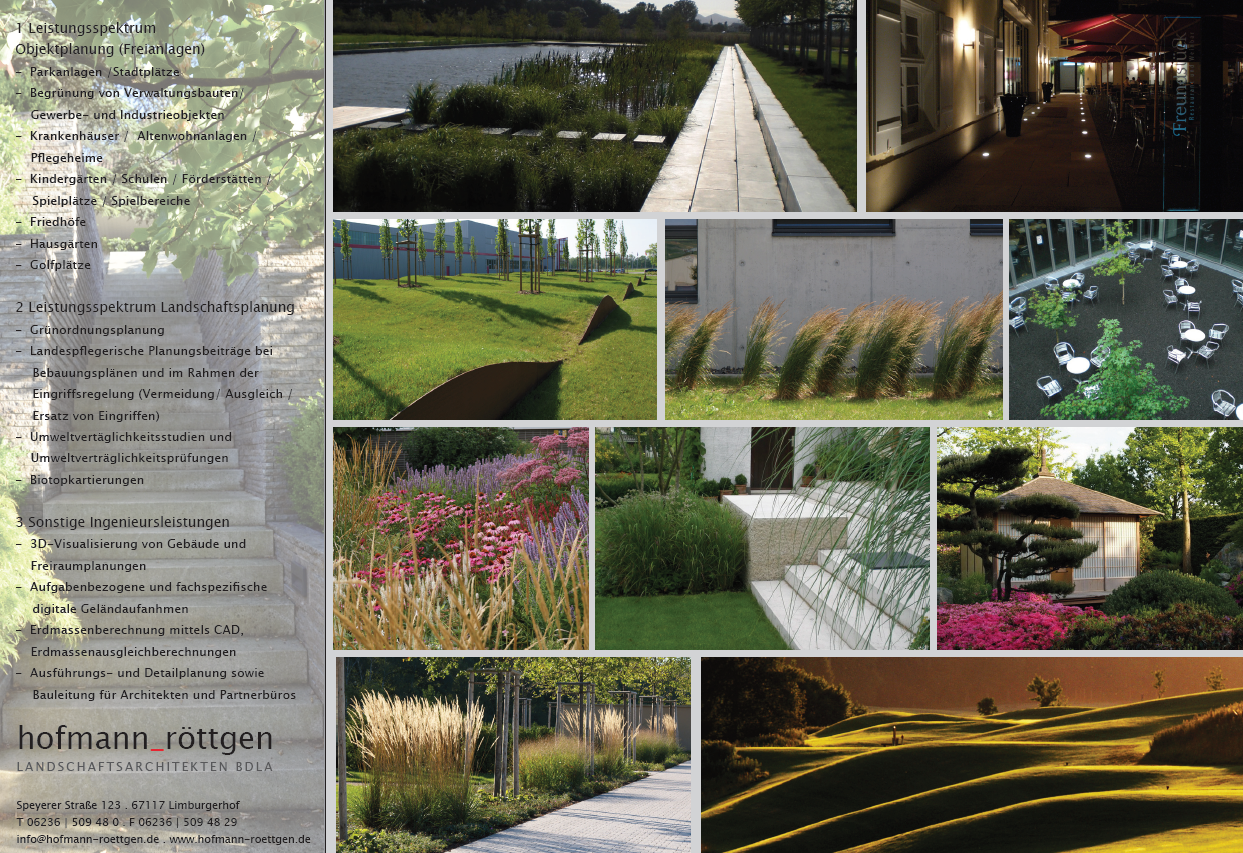 LANDSCHAFTSARCHITEKTEN BDLALimburgerhof www.hofmann-roettgen.deFPBeiblatt9Prof. Dr.-Ing. Annette Rudolph-CleffTU DarmstadtFG Stadtentwicklung und EntwerfenDarmstadt www.stadt.architektur.tu-darmstadt.de/stadt/start_est/intro.de.jspFPBeiblatt10Dipl.-Ing. Mieke De Jonge Kessler De Jonge 
Architekten BDA Heidelberg
www.kesslerdejonge.deFPBeiblatt11Dipl.-Ing. Christa Fischer
c.fischer Innenarchitekten GbR
Berlinwww.fischerinnen.deFPBeiblattSachpreisrichter12Dr. Peter KurzOberbürgermeister der Stadt MannheimSP13Felicitas KubalaBürgermeisterin der Stadt MannheimSP14Joachim Költzsch
GeschäftsführerStadtpark Mannheim gGmbHGartenschauweg 1268165 Mannheimwww.luisenpark.deSP15Jochen SandnerGeschäftsführerDeutsche Bundesgartenschau-Gesellschaft mbH (DBG)
Bonn 
www.bundesgartenschau.deSPBeiblatt16Stadtrat Steffen Ratzel
CDU-Fraktion im Gemeinderat der Stadt MannheimSP17Stadträtin Prof. Heidrun Kämper
SPD-Fraktion im Gemeinderat der Stadt Mannheim SP18Stadträtin Gabriele Baier
GRÜNE-Fraktion im Gemeinderat der Stadt MannheimSP19Stadtrat Christopher ProbstFreie Wähler-ML-Fraktion im Gemeinderat der Stadt MannheimSP20Dr. Gerhard Schäffner (vorgesehen aber noch ohne Zusage)BÜRGERFRAKTION im Gemeinderat der Stadt MannheimRathaus E5SP
(stv.)Sachverständige21Ingo Wessel hospitality developmentMünchenwww.ingowessel.comSVBeiblatt22Michael Schnellbach
Geschäftsführer 
Bundesgartenschau Mannheim 2023 gGmbHMannheimSV23Eva Kaltenbach Abteilungsleiterin BauZoologischer Stadtgarten, KarlsruheKarlsruhewww.karlsruhe.deSVBeiblatt24Ellen OswaldGärtnerische Leitung 
Stadtpark Mannheim gGmbHGartenschauweg 1268165 MannheimSV25Christine Krämer Bereichsleitung Zoologie 
Stadtpark Mannheim gGmbHGartenschauweg 1268165 MannheimSV2627Ursula Jünger Bereichsleitung Umweltpädagogik Stadtpark Mannheim gGmbH Gartenschauweg 1268165 MannheimBrigitte WorzelbergerLeitung FreizeithausStadtpark Mannheim gGmbHGartenschauweg 1268165 MannheimSVSV28Ralf EcklBereichsleitung Gebäudemanagement Stadtpark Mannheim gGmbHGartenschauweg 1268165 Mannheim SV29Hans Dieter KailuweitBereichsleitung Zentrale DiensteStadtpark Mannheim gGmbHGartenschauweg 1268165 MannheimSV30Hubert FielenbachLeiter HaustechnikGBG Mannheimer Wohnungsbaugesellschaft mbHMannheimSV31Ursula FrenzStadt MannheimBeauftragte für die Belange von Menschen mit Behinderungen Mannheim SV3233Sabrina HoffmannStadt MannheimKlimaschutzleitstelleGrünflächen und Umwelt /MannheimDr. Klaus Wormer Vorstand Förderkreis Freunde des LuisenparksMannheimSVSV34Werner MolitorKuratoriumsmitglied des FörderkreisesLadenburgSV35Gabriele LitwinschuhVorsitzende des Stadtpark-Betriebsrates Stadtpark Mannheim gGmbHGartenschauweg 1268165 MannheimSV